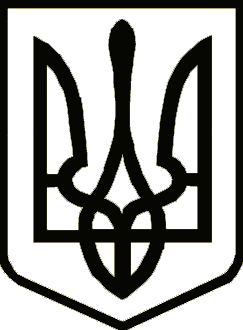 Україна	                  СРІБНЯНСЬКА СЕЛИЩНА РАДАРОЗПОРЯДЖЕННЯПро внесення змін до показників селищного  бюджету  на 2022  рік	Керуючись п.20 ч. четвертої ст.42, ч. восьмою ст.59 Закону України «Про місцеве самоврядування в Україні», відповідно до пункту 8 статті 23, статті 72 Бюджетного кодексу України, пункту 12 рішення тринадцятої сесії  Срібнянської селищної ради восьмого скликання від 24 грудня 2021 року   «Про бюджет Срібнянської селищної територіальної громади на 2022 рік» та розпорядження Кабінету Міністрів України від 20.12.2022 №1164-р «Про перерозподіл обсягу та розподіл резерву освітньої субвенції з державного бюджету місцевим бюджетам у 2022 році», зобов’язую: Фінансовому управлінню Срібнянської селищної ради:            1.1. Збільшити доходну частину загального фонду селищного бюджету  на суму 3 460 000,00 грн по коду бюджетної класифікації доходів 41033900 «Освітня субвенція з державного бюджету місцевим бюджетам».1.2. Збільшити видаткову частину селищного бюджету згідно додатку.1.3. Внести відповідні зміни до показників місцевого бюджету , подати уточнення на розгляд сесії селищної ради та забезпечити фінансування зазначених видатків.2. Головному розпоряднику коштів забезпечити внесення відповідних змін до кошторисних призначень та плану асигнувань.3. Контроль за виконанням цього розпорядження залишаю за собою.Селищний голова                                                                  Олена ПАНЧЕНКО22 грудня2022 року    смт Срібне			      №119